Autorização Para Atividade Externa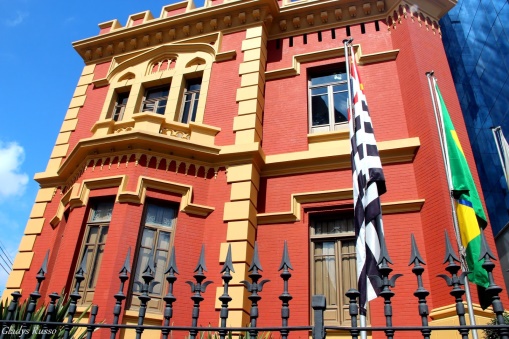 NURAP – POLO CENTRODia: 14/03/2018 - QUARTAEu, _________________________________________________________________     portador do RG _________________________________________________ _____ responsável legal do jovem ___________________________________________, portador do RG  ____________    __,  autorizo  o  mesmo  a   participar  da  atividade  externa  e complementar dirigida  pelos monitores da instituição.Assinatura responsável:__________________________________________________.Evento – Visita ao Museu do Tribunal de JustiçaHORÁRIO: 11:15previsão: 01h30A visita iniciará Às 11h30 com monitoria do educativo do espaço.USE ROUPAS ADEQUADAS – PARA NÃO TER PROBLEMAS, EVITE VESTIDOS, SAIAS, BLUSINHAS DE ALCINHA, REGATAS, SANDÁLIAS, RASTEIRINHAS, SHORTS, CAMISAS DE TIME (FUTEBOL NACIONAL, INTERNACIONAL, BASQUETE E OUTROS ESPORTES), CAMISA DE ESCOLA DE SAMBA OU BANDAS DE MÚSICA. DURANTE A ATIVIDADE É PROIBIDO O USO DE BONÉS, TOUCAS, GORROS E CHAPÉUS. As mesmas normas de convivência da Simultaneidade serão cobradas durante a atividade.  NÃO SERÁ PERMITIDO ENTRAR APÓS O INÍCIO.ENDEREÇO: Rua Conde de Sarzedas, 100 - Centro7 minutos do metrô Sé / 8 minutos do metrô Liberdade / 11 minutos do metrô Pedro II 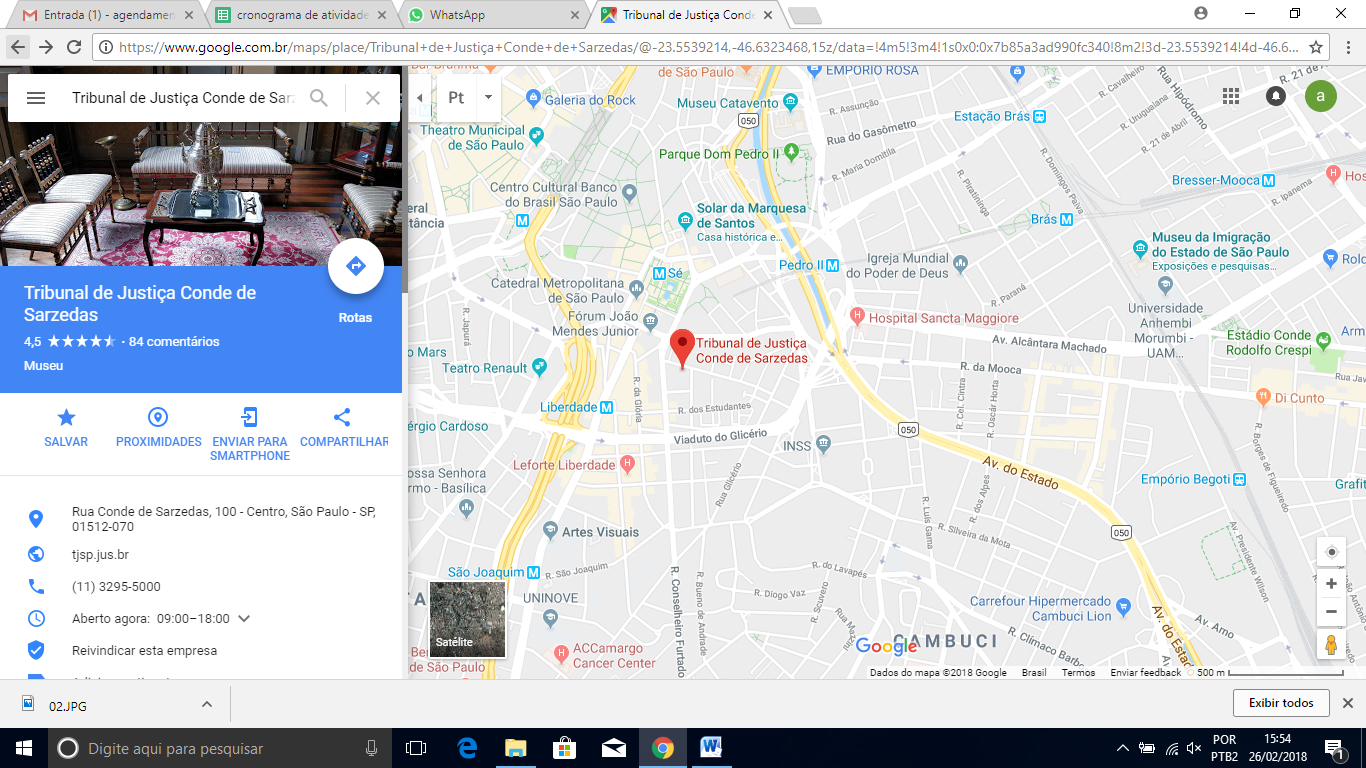 Linhas ônibus Parada Praça da Sé: 909T-1 Term. Pq. D. Pedro II / 909T-10 Term. Pq. D. Pedro II / 8615-10 Term. Pq. D. Pedro II / 4115-10 Pça. Da República / 702U-10 Term. Pq. D. Pedro II / 4111-10 Pça. Da República / 2002-10 Term. Bandeira / 5108-10 Term. Pq. D. Pedro II / 5300-10 Term. Pq. D. Pedro II / 5108-10 Term. Pq. D. Pedro II / 2290-10 Term. Pq. D. Pedro I / 8615-10 Term. Pq. D. Pedro II / 2101-10 Pça. Da Sé / 4114-31 Term. Pq. D. Pedro II / 4111-10 Pça. Da República / 5108-10 Term. Pq. D. Pedro II / 5300-10 Term. Pq. D. Pedro II / 8615-10 Term. Pq. D. Pedro II / 4114-10 Term. Pq. D. Pedro II / 4115-10 Pça. Da República / 5108-10 Term. Pq. D. Pedro II / 2290-10 Term. Pq. D. Pedro II / 8615-10 Term. Pq. D. Pedro II / 5300-10 Term. Pq. D. Pedro II / 5300-10 Term. Pq. D. Pedro II.